ANEXO VIIModelo de Projeto de Pesquisa em Unidades de Conservação EstaduaisO projeto de pesquisa deve conter:Capa: Título do projeto, Nome do Responsável, Nome do Orientador, Instituição, Ano;Introdução, contextualização da Unidade de Conservação (consultar Plano de manejo quando existente), localidade, hipóteses e justificativas para execução do projeto;Objetivos: exposição detalhada e precisa dos objetivos e finalidades a ser atingidas;Metodologia;Resultados esperados da Pesquisa e contribuições para Gestão e Manejo da Unidade de Conservação (Ex.: Ao realizar a pesquisa considerar, por exemplo, se a descoberta de uma espécie influenciará a utilização da área de uso público da Unidade, ou pode contribuir para uma trilha interpretativa);Cronograma;Referências bibliográficas.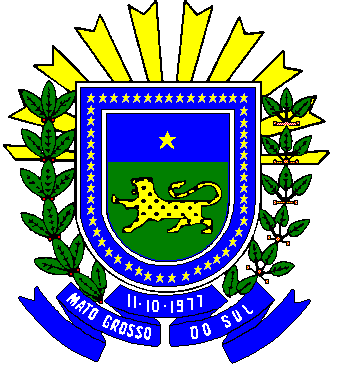 GOVERNO DO ESTADO DE MATO GROSSO DO SULSECRETARIA DE ESTADO DE MEIO AMBIENTE, DESENVOLVIMENTO ECONÔMICO, PRODUÇÃO E AGRICULTURA FAMILIAR – SEMAGRO
INSTITUTO DE MEIO AMBIENTE DE MATO GROSSO DO SUL – IMASULGERÊNCIA DE UNIDADES DE CONSERVAÇÃO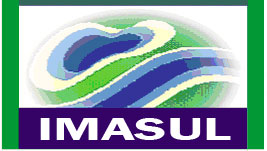 